27.03.2020Czego się dzisiaj nauczymy?- poznamy i utrwalimy literę Zi, zi , ź,ź- utrwalimy umiejętności czytania,- poćwiczymy obliczenia do 20Dla Dzieci Temat: Małe i duże zwierzęta.Zacznijmy od swobodnej rozmowy na temat zwierząt:- Kto z Was ma w domu zwierzę?- Za co je lubicie?- Jak się nimi opiekujecie?- O czym powinniście pamiętać, decydując się  na ich  posiadanie?- Czy wszystkie zwierzęta można hodować w domu?- Jak myślicie w jaki sposób zwierzęta pomagają ludziom?(psy policyjne, psy przewodnicy, psy terapeuci, delfiny, konie)Zajęcia terapeutyczne z psem i koniem nazywają się odpowiednio:dogoterapią i hipoterapią.DOGOTERAPIA					HIPOTERAPIA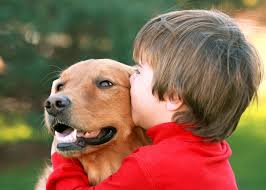 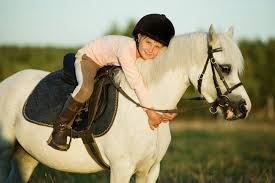 2.Samodzielne przeczytajcie ze zrozumieniem tekst w podręczniku na str.27Po wysłuchaniu postarajcie się odpowiedzieć na kilka pytań :Kto opiekuje się źrebakiem?Jak Kazio zajmuje się źrebakiem?Jak ma na imię źrebak Kazia?Kim dla Kazia jest Ziutek?W tekście i na ilustracji pojawiły się wyrazy i nazwy przedmiotów, w których występuje” zi”, wyszukajcie je proszę.3.Prezentacja sposobu zapisywania „Zi, zi”.(filmik)4.Napiszcie w liniaturze małą i wielką literę zi, Zi  i  ułóżcie jedno zdanie z dowolnym  wyrazem zawierającym „zi” i zapiszcie je w liniaturze.5. Utrwalanie pisowni „ź”, „zi” w wyrazach- poznanie zasady.Nasuwa się pytanie:  Kiedy piszemy „ź” a kiedy indziej „zi”?Ogólna zasada, jest taka, że:→ przed samogłoskami ( a,e,o,u,y,i,ó,ą,ę) piszemy „zi” np.: zi-a-r-n-o									     zi-e-m-n-i-a-k→ spółgłoski miękkie( oznaczone za pomocą przecinka nad literą np. „ź”)piszemy na końcu wyrazu np.: g-a-ł-ą-ź					      w-o-ź→ spółgłoski miękkie piszemy, gdy występują przed literą oznaczającą spółgłoskę np.: ź-l-e		      ź-r-ó-d-ł-o		      ź-r-e-n-i-c-a6.Karty ćwiczeń j. polski – str.28 – 29  oraz str.33. ćw.2 i 3 Robimy przerwę ??  Napijcie się, zjedzcie coś smacznego Zróbcie kilka podskoków, kilka skłonów i przeciągnijcie się 7.Wysłuchajcie fragmentu tekstu W. Cichonia „ Cukierku, ty łobuzie! ”podręcznik str. 28Udzielcie ustnie odpowiedzi na pytania dotyczące treści wysłuchanego fragmentu- pdr. str.298.Karty ćwiczeń j. polski- str. 30-31 (dotyczące lektury).9.Karty matematyczne- str.30-3110.W zadaniach powtórkowych na str. 34-35 wybierzcie sobie zadania- jeśli chcecie możecie przez weekend zrobić wszystkie Powodzenia!To był niezwykle pracowity tydzień!Miłego weekendu:) !